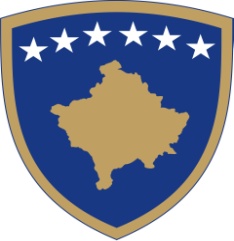 Republika e KosovësRepublic of Kosovo - Republika KosovaQeveria- Government -VladaMinistria e Financave Ministry of FinanceMinistarstvo FinansijeDOKUMENT KONSULTIMI LIDHUR ME DRAFT KONCEPT DOKUMENTIN PËR TRAJTIMIN E KUADRIT LIGJORTË TATIMEVE DHE PROCEDURAVE NË FUSHËVEPRIMIN E ADMINISTRATËS TATIMORE TË KOSOVËS (ATK)Çështja kryesore e trajtuarGrupi Punues për hartimin e këtij Koncept Dokumenti kryesisht është fokusuar në realizimin e qëllimit të përcaktuar me Vendim të Ministrisë së Financave, përmes identifikimit të nevojës së rishikimit të të gjitha ligjeve sipas llojit të tatimeve dhe Ligjit për Administratën Tatimore dhe Procedurat.Në aspektin e përputhshmërisë së procedurave tatimore me ligjet tjera, janë konstatuar kryesisht mospërputhjet në afatet që bien ndesh Ligjet mes tyre, si e drejta e deklarimit, rimbursimit dhe korrigjimit të deklaratave, që paraqet konflikt mes tyre, etj. Në aspektin përmbajtësor, shumica e çështjeve të trajtuara kanë qenë të identifikuara paraprakisht gjatë zbatimit të procedurave nga tatimpaguesit dhe pengesat që kanë hasur në praktikë. Disa mangësi janë hasur edhe nga Institucionet jashtë ATK-së, të cilat janë marr me trajtimin e ankesave të tatimpaguesve, siç janë Bordi i Pavarur per Rishqyrtimin e Ankesave dhe Gjykata themelore – Divizioni Fiskal. Gjithashtu, vështirësi janë paraqitur edhe në zbatimin e kërkesave të ATK-së per Institucionet tjera të zbatimit të ligjit, sikur janë Policia e Kosovës, në rastet e ndalimit të tatimpaguesve. 2. Çfarë plotësohet/ndryshohet me këtë Koncept Dokument?Përmes këtij koncept dokumenti mundësohet ndryshimi i dispozitave aktuale ligjore sipas llojeve te tatimeve dhe procedurave:Tek Ligji per Administratën Tatimore dhe Procedurat, parashihen përveç tjerash këto ndryshim-plotësime:Edhe pse Ligji per Administratën Tatimore dhe Procedurat, në pjesën dërmuese të tij është në pajtim me raportet e institucioneve ndërkombëtare, përfshirë Rekomandimet e FMN-se të cilët adresojnë kryesisht problemin e borxheve të tatimpaguesve, në të cilën çështje kemi edhe ngecjet më të mëdha të tatimpaguesve pavarësisht statusit të tyre, bizneset individuale dhe juridike, po edhe ngecjet e Administratës Tatimore. Këta e konsiderojnë Ligjin të vështirë për t’u aplikuar. Andaj, kjo kërkon që Ligji të rishikohet, të bëhet me i thjeshtë, me i qartë dhe mangësitë e caktuara dhe gabimet teknike kërkojnë ndryshime dhe korrigjime. Këto probleme mund të adresohen vetëm me hartimin e Projektligjit, i cili synohet të ofroje një aplikim më të lehtë dhe më të qartë të dispozitave te përmbushjes tatimore. Ndryshimet do të adresojnë strukturën e Ligjit me objektiv të sqarimit të Ligjit dhe aplikimit më të lehtë. Ndryshimet e tilla përfshijnë gjithashtu thjeshtësimin e Ligjit duke përpiluar dispozitat e përgjithshme kur kjo është e mundur, dhe dispozitat e veçanta vetëm kur dispozitat e përgjithshme nuk janë të mjaftueshme. Tek Ligji i Tatimit mbi Vlerën e shtuar (TVSh) mendohet qe përmes ndryshim plotësimeve me projektligjin e ri  krahas ndryshimeve tjera te rregullohet:çështja e arit te investueshem dhe trajtimi i arit si mall i dorës së dytë në rastet kur tregtarët e blejnë arin nga qytetarët dhe pas përpunimit e rishesin atë,çështja e transportit ndërkombëtar,plotësimi ( zgjerimi) i listës së produkteve me normë të reduktuar 8%Tek Ligji i Tatimit mbi të Ardhurat e Korporatave (TAK): përmes ndryshim –plotësimeve do te trajtohet:tatimi i kompanive të sigurimit në bazë të të ardhurave reale ( heqja e normës 5% në premiumin bruto të policave)rishikimi i tatimit të mbajtur në burim për grumbulluesit e produkteve bujqësore ( rishikimi i normës 3%)Tek Ligji i Tatimit mbi të Ardhurat Personale (TAP), me projektligjin e ri do te behet: rishikimi i tatimit të mbajtur në burim për grumbulluesit e produkteve bujqësore ( rishikimi i normës 3%)rregullimi i çështjes së njohjes së humbjeve nga prishja, avullimit dhe humbjeve nga pesha.Arsyetimi i propozimit për plotësim/ndryshim të kuadrit ligjor te tatimeveMeqenëse ndryshimet e propozuara nuk janë të mundshme të adresohen përmes akteve nënligjore, hartimi i projektligjeve për ndryshim-plotësime mbetet opsioni i vetëm që mund të përmbush kërkesat e parashtruara në kapitullin e mëposhtëm (kapitulli 6) ku janë vendosur propozimet konkrete për të katër projektligjet. Ligjet aktuale në fuqi, edhe pse bëjnë adresimin e shumë çështjeve tatimore dhe procedurave, të drejtave dhe detyrimeve të tatimpaguesve dhe të Administratës Tatimore, në çështjet e propozuara për ndryshime, ka raste kur kanë qenë pengesë dhe nxitës i mos përmbushjes së obligimeve dhe pengesë për përmbushjen vullnetare.Edhe pse ligjet ekzistuese në pjesën dërmuese të tyre janë në pajtim me raportet e Institucioneve ndërkombëtare, përfshirë këtu edhe rekomandimet e FMN-së, te cilët adresojnë kryesisht problemin e borxheve të tatimpaguesve, në të cilën çështje kemi edhe ngecjet më të mëdha të tatimpaguesve, pavarësisht statusit të tyre, bizneset individuale dhe juridike, po edhe ngecjet e Administratës Tatimore. Këta e konsiderojnë Legjislacionin aktual të vështirë për t’u aplikuar. Andaj, kjo kërkon që ligjet ekzistuese të rishikohen, të bëhen më të thjeshta, më të qarta dhe mangësitë e identifikuara, si dhe gabimet teknike kërkojnë ndryshime dhe korrigjime. Këto probleme mund të adresohen vetëm me hartimin e Projektligjeve për ndryshim-plotësime, të cilat synohet të ofrojnë  aplikim më të lehtë dhe më të qartë të dispozitave të përmbushjes tatimore. 4. Opsioni i rekomanduarNë mbështetje të dispozitave të përcaktuara me Udhëzimin për hartimin e Koncept Dokumentit, Grupi punues në takimet e veta ka shqyrtuar tri opsionet e mundshme, të cilat i përkrah Udhëzimi, me të cilat mund të adresohet objektivi i tij, që synon ngritjen e nivelit të përmbushjes tatimore, si në vijim: Opsioni i adresimit të problemeve me hartimin e akteve nënligjore; Opsionin e adresimit të problemeve me anë të ndryshimit të qasjes së zbatimit dhe ruajtjes së status quos; dhe Opsioni i plotësimit dhe ndryshimit të ligjeve ekzistuese apo hartimit të ligjeve te reja. Opsioni i parë dhe i dytë, nuk mund të adresojnë problemet e identifikuara, andaj, opsioni i vetëm për Grupin Punues për përgatitjen e Koncept Dokumentit, është rekomandimi për Qeverinë e Republikës së Kosovës që të mbetet opsioni i hartimit të projektligjeve për plotësimin dhe ndryshimin e ligjeve ekzistuese, sipas llojit të tatimeve (TVSH; TAP dhe TAK) dhe  hartimin e Projektligjit të ri për Administratën Tatimore dhe Procedurat, varësisht nga volumi i ndryshimeve të propozuara. 